CURICULLUM VITAE  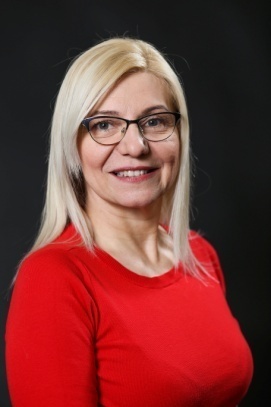 Ime i prezime: Mirjana Kendrišić                                                                    Datum rođenja: 16.07.1965.Adresa: Maksima Gorkog 38, 22000 Sremska MitrovicaTelefon: +381 22 622 992; Mob +381 63 7155 340 E-mail: mkendrisic@yahoo.co.ukBroj članske karte u UAIS: 0057Zaposlenje i pozicije:  U Opštoj bolnici Sremska Mitrovica (tada Zdravstvenom Centru Sremska Mitrovica) zaposlena od 1990. U Službi za anesteziologiju, reanimaciju i intenzivnu negu zaposlena od 1991. godine                    Sadašnja funkcija: Pomoćnik direktora Opšte bolnice za medicinska pitanja (od 2021.)                                                                           Šef Jedinice intenzivne terapije 2002-2005. godine                                                                                      Načelnik službe Anesteziologije, reanimacije i intenzivne nege  2005-2016. godine                                                                             Sudija Suda časti Regionalne lekarske komore Vojvodine od 2011.                                                                         Predsednik Suda časti Regionalne lekarske komore Vojvodine 2015-2018.                                                             Obrazovanje:Medicinski fakultet u Beogradu 1984-1990. godine (prosečna ocena 9,36)                                           Specijalizacija iz anesteziologije sa reanimatologijom  1991- 1995. na VMA u Beogradu                             Magistarske studije 2002- 2008. godine na Vojnomedicinskoj akademiji u Beogradu,  magistarska teza „Uticaj hijaluronidaze na raspodelu anestetika u retrobulbarnom prostoru nakon sub-Tenon anestezije“   Doktorsku disertaciju pod nazivom „Sistemski odgovor na stres kod pacijenata sa centralnim i perifernim nervnim blokom nakon ugradnje totalne proteze kuka“ odbranila 2016. godine na VMA u Beogradu Titula primarijusa dodeljena 2007. godineOrganizacione sposobnosti:U periodu 2005-2009.  povećan procenat carskih rezova u spinalnoj anestezioji 5-95% u OB Sremska Mitrovica                                                                                                          .                                 Uvođenje moderne epiduralne i kombinovane spinalne-epiduralne  analgezije u akušerstvu u  Opštoj bolnici Sremska Mitrovica                                                                                                                                        U oblasti očne anestezije, 2003-2004. ukidanje opšte anestezije za operacije katarakte uvođenjem  peribulbarne i sub-Tenon anestezije                                                                                                                  Uvođenje regionalnih tehnika za terapiju akutnog postoperativnog bola - kontinuirana epiduralna postoperativnu analgeziju do 72h, spinalna analgezija, kontinuirani periferni blok donjih ekstremiteta, kontinuirana spinaln anestezija                                                                                                                        Uvođenje PCA intravenske analgezije za terapiju akutnog bola                                                                Uvođenje TCI anestezije u svakodnevnu praksu                                                                                            Izvođenje perifernih blokova pod kontrolom ultrazvuka (kvadratus lumborum (QLB1, QLB3), transverzus abdominis plein (TAP), aksilarni, interskalenski, supraklavikularni, erektor spine plein (ESPB), pektoralis 1 i 2, seratus anterior, blokovi pokedinačnih nerava ruke i noge) Aktivnosti u udruženjima anesteziologa:                   Član predsedništva Vojvođanske sekcije anesteziologa 2008-2018, a od 2012-2018. potpredsednik  Vojvođanske sekcije                                                                                                                                             Član predsedništva Sekcije za anesteziologiju, intenzivno lečenje i terapiju bola SLD 2002-2004 i od 2011.                                                                                                                                                                               U bord akušerskih anesteziologa pri Svetskom udruženju anesteziologa (WFSA) izabrana 2012. kao predstavnik istočne Evrope, a reizabrana 2016 -2020. Godine                                                                                            Član Evropskog udruženja anesteziologa od 2002. godine  i Evropskog udruženja za akušersku anesteziju od 2006. godine     Predavač po pozivu:                                                                                                                              Evropski kongres anesteziologa  ESA 2012. godine u Parizu                                                                           Poster prezentacije na Evropskim kongresima anesteziologa ESA 2002, 2005, 2006 i 2013, Svetskom kongeresu anesteziologa (WFSA) 2004, 2008 i 2012, SOAP Maiami USA- 2018.                                               2007. godine organizovala Prvi kurs akušerske anestezije u Srbiji u saradnji sa Evropskim udruženjem za akušersku anesteziju – „Providing Anaesthesia and Analgesia in Obetetrics“.                                                    Internacionalni kursevi u Nišu posvećeni anesteziologiji i intenzivnoj terapiji 2010, 2011, 2012, 2013, 2014, 2015, 2017, 2019.                                                                                                                                       Kongres anesteziologa Srbije 2010, 2014, 2018.                                                                                                        Anglo-srpskim dani 2012, 2016 i 2020 godine                                                                                                     Predavač na dvanaest Internacionalnih godišnjih škola akušerske anestezije u Novom Sadu u organizaciji „Kybele“                                                                                                                                                      Organizator četvrte Internacionalne škole akušerske anestezije 2015. godine u Sremskoj Mitrovici                   CEEA kurs (Committee for European Education in Anesthesiology) - 2009, 2013, 2017                        XIII Svetski  kongres perinatologa u Beogradu 2017. godine                                                                         Obstertric consideration for oxygen and critical care (panelist)  Stanford university, USA , 2021.                                                                            Svetski kongres anesteziologa (WFSA), septembar 2021, Prag (Online) Poglavlja u knjigama:Poglavlje „Porođajna analgezija“ u udžbeniku Akušerska anestezija, urednice Prof. Dr  Tatjane Ilić- Mostić u izdanju Medicinskog fakulteta u Be)ogradu, 2016.                                                                        Poglavlje „Endocrine and Autoimmune Disorders“ u Evropskom udžbeniku akušerske anestezije u izdanju Oxford university press, UK, urednik Prof. Dr Marc Van de Velde, 2016.Učešće u internacionalnim studijama:                              EUSOS studija Evropskog udruženja anesteziologa - glavni istraživač                                                     EPIMAP studija Evropskog udruženja anesteziologa - nacionalni koordinator                                                POSE studija Evropskog udruženja anesteziologa - pomoćni istraživačStručno usavršavanje: Kent&Canterbury Hospital, Canterbury UK 2002, Sana Hospital – Ortopedska  klinika u Minhenu 2007,   University Hospital Leeds, UK 2007, Maternity Hospital, Kuwait, Kuwait 2017-2018, UPMC Pittsburhgh Pennsilvania, USA 2018 Priznanja:                           Zahvalnica SLD  2004, 2008.                                                                                                                                   Diploma SLD 2010, 2015.                                                                                                                              Diploma SLD-DLV za aktivnost u Sekciji anesteziologa Vojvodine 2011, 2017.Ostalo: alpsko skijanje, tenis, pozorište. Udata, dve ćerke  